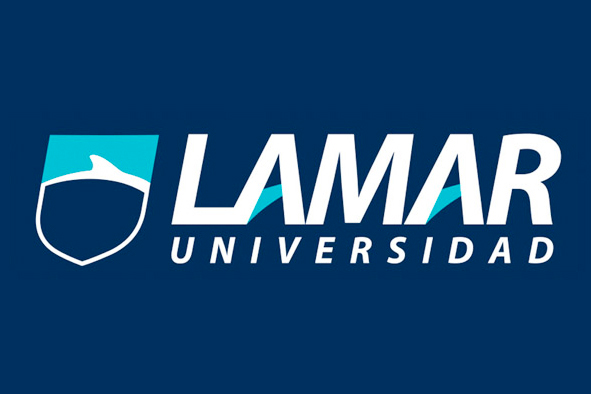 Luna Josefina Guido BecerraSamuel Diaz Amezquita2:AActividad Preliminar¿Que es libre office?LibreOffice es una poderosa suite de oficina; su interfaz limpia y sus potentes herramientas permiten dar rienda suelta a tu creatividad y hacer crecer tu productividad. LibreOffice incorpora varias aplicaciones que lo convierten en la más potente suite de oficina Libre y de Código Abierto del mercado: Writer, el procesador de textos, Calc, la hoja de cálculos, Impress, el editor de presentaciones, Draw, nuestra aplicación de dibujo y diagramas de flujo, Base, nuestra base de datos e interfaz con otras bases de datos, y Math para la edición de fórmulas matemática.Más allá de las muchas características que se brindan de manera predeterminada, LibreOffice es extensible fácilmente a través de sus poderoso mecanismo de extensiones. Consigue aún más caracteristicas  de documentos en nuestras plataformas dedicadas.¿Quienes utilizan libre office?quipo de trabajo interministerial para el software libre del Gobierno francés, ejecuta LibreOffice en aproximadamente 500 000 equipos. Nuestro software se emplea en varios ministerios, incluidos los de Energía, Deel efensa, Agricultura y Educación.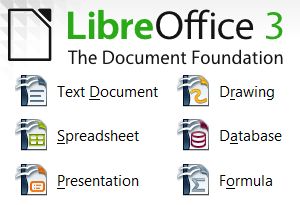 Llevo leyendo unos días algunas cosas que me llaman poderosamente la atención, y que me hacen reflexionar sobre esto del software libre. Llevo utilizando satisfactoriamente Debian (actualmente en su versión Squeeze) y Archlinux. Como no me gusta utilizar Microsoft Office, últimamente hago mis escritos con Lyx o con Latex, y si alguna vez estoy obligado, echo mano de Google Docs. Sin embargo, a veces, la única solución es usar un procesador de textos, así que echo mano de OpenOffice.Sin embargo, desde hace unos meses, veo que se está promocionando en los foros el uso de libre office . ¿Qué es esto de LibreOffice? Pues es un fork de OpenOffice, y vale esencialmente para lo mismo, para escribir texto como si estuviéramos delante de Word de Windows.¿Un fork, eso qué es? Un fork es tenedor o tridente, en inglés. En software se refiere a un proyecto derivado del original, muchas veces con intención u objetivos diferentes, pero que rara vez son compatibles entre sí. De este modo, Ubuntu es un fork de Debian.En LibreOffice se incluyen las siguientes aplicaciones: Writer: Potente procesador de textos, con múltiples funcionalidades. Calc: Software para crear hojas de cálculo. Draw: Editor de gráficos vectoriales. Math: Aplicación para la creación de fórmulas matemáticas que se pueden después añadir por ejemplo en textos editados con Writer. Base: Permite crear y manejar de bases de datos, también permite la elaboración de formularios e informes que recopilan gran cantidad de información. Impress: Programa de presentación de diapositivas. El formato propio de las presentaciones es ODP, pero también tiene la capacidad de leer y escribir en el formato de archivos de Microsoft PowerPoint (ppt). También incluye la capacidad de exportar las presentaciones a archivos PDF. 